Задача № 3 вариант 5Из открытого резервуара, в котором поддерживается постоянный уровень, по стальному трубопроводу (эквивалентная шероховатость kэ = 0,1 мм), состоящему из труб различного диаметра d и различной длины l, вытекает в атмосферу вода, расход которой Q, температура t°С (рис. 3).Требуется:1. Определить скорости движения воды и потери напора (по длине и местные) на каждом участке трубопровода.2. Установить величину напора H в резервуаре.3. Построить напорную и пьезометрическую линии на всех участках трубопровода.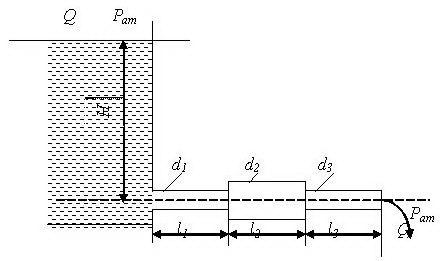 Рис. 3Для продолжения работы в режиме дополнительных возможностей выберите подраздел.Для перехода в режим работы с основным материалом курса выберите вкладку «Обучение» 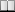 Для продолжения работы в режиме обучения используйте пункт меню «Оглавление» и элементы навигации на панели управления.Для перехода в режим работы с дополнительными функциональными возможностями и разделами выберите вкладку «Дополнительные возможности» 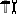 Практикум → Задача № 3ИсходныеВариантВариантВариантВариантВариантВариантВариантВариантВариантВариантВариантВариантВариантданные0012345666789Q, л/с0,50,51,01,52,02,53,03,53,53,54,04,55,0d1, мм202032753225751001001005010050d2, мм1515505050501007575751005075d3, мм2020322525755050505050100100l1, м0,50,50,81,21,41,52,01,51,51,52,02,53,0l2, м0,50,50,81,21,41,52,01,51,51,52,02,53,0l3, м0,50,50,81,21,41,52,01,51,51,52,02,53,0t˚ C10102030405040303030201030